หนังสือมอบอำนาจ							ทำที่ มหาวิทยาลัยแม่โจ้วันที่.............เดือน.................พ.ศ. ............		ข้าพเจ้า มหาวิทยาลัยแม่โจ้ โดยรองศาสตราจารย์ ดร. วีระพล  ทองมา  ตำแหน่ง อธิการบดีมหาวิทยาลัยแม่โจ้  ตั้งอยู่ที่  ๖๓ หมู่ ๔ ตำบลหนองหาร อำเภอสันทราย จังหวัดเชียงใหม่ ๕๐๒๙๐ ขอมอบอำนาจให้ ..........................(ชื่อหัวหน้าโครงการ)....................................... (พนักงานมหาวิทยาลัย).......... ตำแหน่ง........(ที่ได้รับการบรรจุ)............. สังกัดคณะ/สำนัก...........(ต้นสังกัดหัวหน้าโครงการ)..........มหาวิทยาลัยแม่โจ้ เป็นผู้มีอำนาจในการดำเนินการลงนามในสัญญารับทุนอุดหนุนการบริการวิชาการเรื่อง.........(ชื่อโครงการ).....................กับ.........(ชื่อแหล่งทุน).........และการอื่นๆ ที่เกี่ยวข้อง แทนข้าพเจ้าจนเสร็จการการใดที่ ............. (ชื่อผู้รับผิดชอบโครงการ)...........................ได้กระทำไปตามขอบเขตแห่งวัตถุประสงค์ ให้ถือว่าเป็นการกระทำของข้าพเจ้าเองทั้งสิ้น		เพื่อเป็นหลักฐาน ข้าพเจ้าได้ลงลายมือชื่อไว้เป็นสำคัญต่อหน้าพยานแล้ว						ลงชื่อ............................................ผู้มอบอำนาจ						   (......................................................)					                 อธิการบดีมหาวิทยาลัยแม่โจ้						ลงชื่อ............................................ผู้รับมอบอำนาจ  (........................................................)					              (หัวหน้าโครงการฯ/ผู้รับมอบอำนาจ)						ลงชื่อ...........................................พยาน						  (..คณบดี/ผู้ร่วมโครงการ/เจ้าหน้าที่..........)						      ................(ตำแหน่ง)................ลงชื่อ.............................................พยาน						  (.......คณบดี/ผู้ร่วมโครงการ/เจ้าหน้าที่......)      ................(ตำแหน่ง)................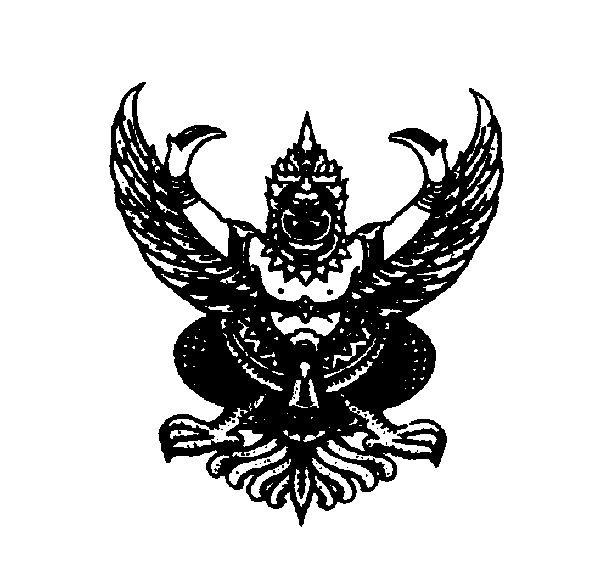 